María Teresa Gómez Condado,nueva directora general de AMETICSu antecesor, Benigno Lacort, permanecerá en la organización como director de Expansión y Desarrollo Asociativo.Madrid, 27 de abril de 2017.- María Teresa Gómez Condado es la nueva directora general de AMETIC (Asociación Multisectorial de Empresas de la Electrónica, las Tecnologías de la Información y Comunicación, de las Telecomunicaciones y de los Contenidos Digitales). Sustituye en el cargo a Benigno Lacort que continua dentro de la organización, pasando a desempeñar nuevas funciones como director de Expansión y Desarrollo Asociativo, así como responsabilizándose de la organización de los grandes eventos de AMETIC, entre ellos los Encuentros de Santander y Madrid.La nueva directora general de AMETIC cuenta con una extensa y diversificada experiencia tanto en la empresa pública como en la privada. Ha desempeñado cargos de alta responsabilidad en la Administración y en organizaciones empresariales, en los que ha hecho gala de un talante abierto y colaborador. Una experiencia que podrá poner en valor con el reto profesional que AMETIC ofrece. Licenciada en Derecho y en Ciencias Políticas y Sociología por la Universidad Complutense de Madrid y diplomada en Lengua y Civilización Francesa por la Universidad de la Sorbona de Paris, Mª Teresa Gómez Condado es, asimismo, Master en Dirección General por IESE Business School y Master de Oro del Fórum de Alta Dirección.Entre los puestos desempeñados en el sector público figuran: subdirectora general de Planificación y Selección de Recursos Humanos en el Ministerio de Administraciones Públicas; directora general de la Mutualidad de Funcionarios Civiles del Estado MUFACE; subsecretaria de los Ministerios de Industria Turismo y Comercio y de  Ciencia e Innovación; presidenta de la Oficina de Patentes y Marcas OEPM; presidenta de la Escuela de Negocios EOI; consejera de RED.ES; y vicepresidenta de la Fundación Española de Ciencia y Tecnología FECYT.En el ámbito privado y empresarial ha sido directora de Banca Institucional del Banco Santander; secretaria general de Ingeniería de Sistemas para la Defensa ISDEFE; consejera de la Sociedad Estatal de Participaciones Industriales SEPI; presidenta de la Fundación para el Desarrollo Infotecnológico de Empresas y Sociedad (FUNDETEC) y vicepresidenta del Foro de Marcas renombradas.Actualmente, estaba desempeñando los cargos de directora de Coordinación Cameral de la Camara de Comercio de España y consejera Independiente en AENOR Internacional.Fuentes de AMETIC han indicado que Mª Teresa Gómez Condado aportará nueva energía, ideas y experiencia que completaran las del resto del equipo de gestion y serán de gran ayuda para conseguir los objetivos que la Asociación se ha marcado. “Su incorporación debe entenderse como una apuesta por el futuro, ante los retos y oportunidades que la evolución y crecimiento de la Economía Digital nos plantean y que AMETIC debe asumir como Asociación más representativa de la Industria Digital”.Sobre AMETICAMETIC, Asociación Multisectorial de Empresas de la Electrónica, las Tecnologías de la Información y Comunicación, de las Telecomunicaciones y de los Contenidos Digitales, lidera, en el ámbito nacional, los intereses empresariales de un hipersector tan diverso como dinámico, el más innovador -concentra más de un 30% de la inversión privada en I+D-i y el que cuenta con mayor capacidad de crecimiento de la economía española. En constante evolución, nuestras empresas asociadas, en número cercano a las 3.000, son el gran motor de convergencia hacia la Economía Digital. AMETIC representa un sector clave para el empleo y la competitividad con un importante impacto en el PIB nacional, al tiempo que ofrece posibilidades de externalización muy positivas para otros sectores productivos, su transversalidad deriva en la digitalización de los procesos empresariales e incluso la de los servicios y los productos. Representamos un conjunto de empresas que constituyen una palanca real de desarrollo económico sostenible, que incrementan la competitividad de otros sectores, que generan empleo de calidad, que incrementan nuestra tasa de exportación y que revalorizan a nuestro país y a su industria.www.ametic.es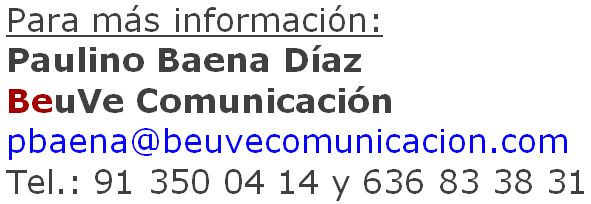 